Задание по музыкально-теоретическим дисциплинамВосьмилетний срок обученияДополнительные предпрофессиональные программыСпециальности: «Фортепиано», «Хоровое пение», «Музыкальный фольклор», «Баян», «Аккордеон», «Домра», «Балалайка»,  «Гитара»..Предмет Сольфеджио  преподаватель Дергунова Галина Георгиевнателефон:  8 913 -100-51-07E-mail:dergunovagg@yandex.ruклассЗадания с 07.02.2022 по 12.02.20221 (8)Выполненное задание сфотографируйте и пришлите по WhatsApp. Пение - голосовым сообщением.Тема «До Мажор»1.Задание  на стр.23 «До Мажор»  в Рабочей тетради Г.Ф. Калининой . Пишите, глядя на пример в тетради.  Опевание – не выполнять!Записать гамму, выписать устойчивые, неустойчивые, вводные ступени, Т53  .Гаммой До Мажор называется гамма, в которой тоника (I ступень) - звук  «До» при ключе нет знаков. Устойчивые ступени – I, III, V  Неустойчивые ступени –II, IV, VI, VII. Вводные ступени – VII и IIТрезвучие – это три звука через один.Тоническое трезвучие –Т53    образуют  устойчивые ступени  I, III, V.1.Закрась неустойчивые ступени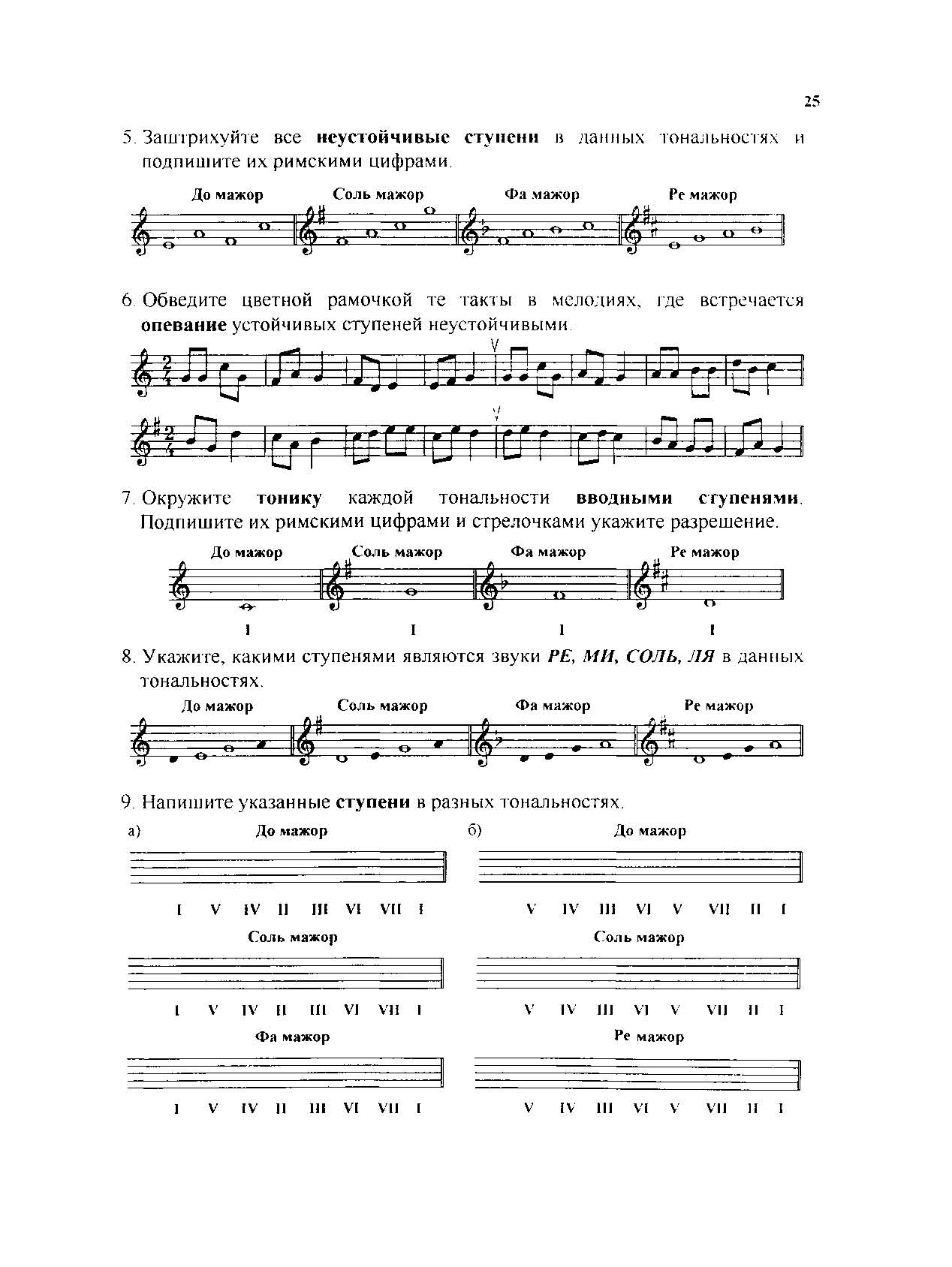 2. Подпииши ступени2 (8)Выполненное задание сфотографируйте и пришлите по WhatsApp. Пение - голосовым сообщением.Тема: Интервалы  ИнтервалИнтервал – это 2 звука, взятые одновременно   (гармонический) или последовательно (мелодический).Нижний  звук  интервала – основание,  верхний  – вершина.Простые интервалы – это интервалы от примы до октавы1. Прима – это звук и его повторение2.Секунда – это две рядом соседние ступени.3.Терция4.Кварта5.Квинта6.Секста7.Септима8.Октава1.  Рабочая тетрадь Г.Ф. Калининой.  1 классЗадание  на стр. 30 д),е) Постройте интервалы от данных нот: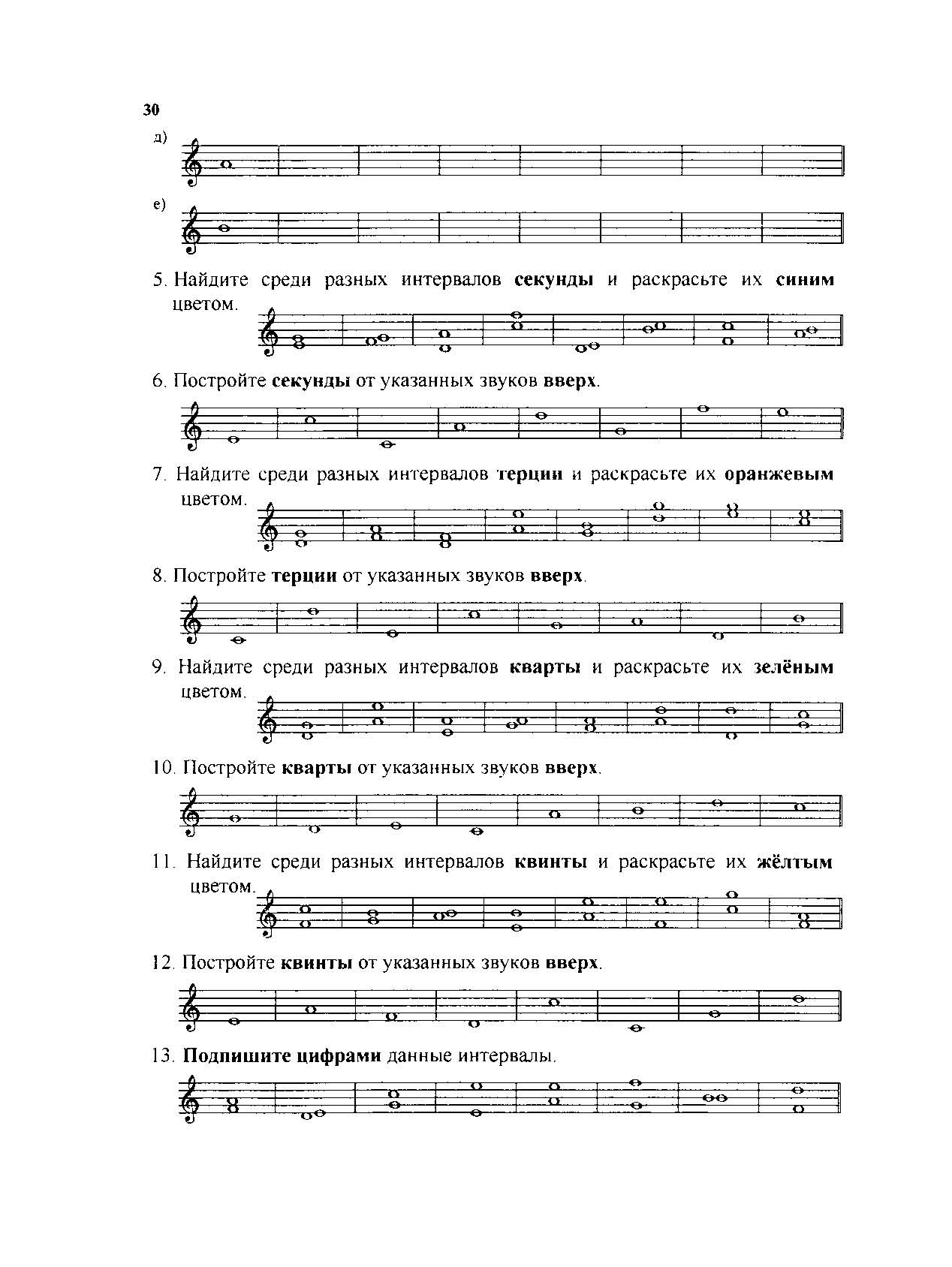 2.Повторить :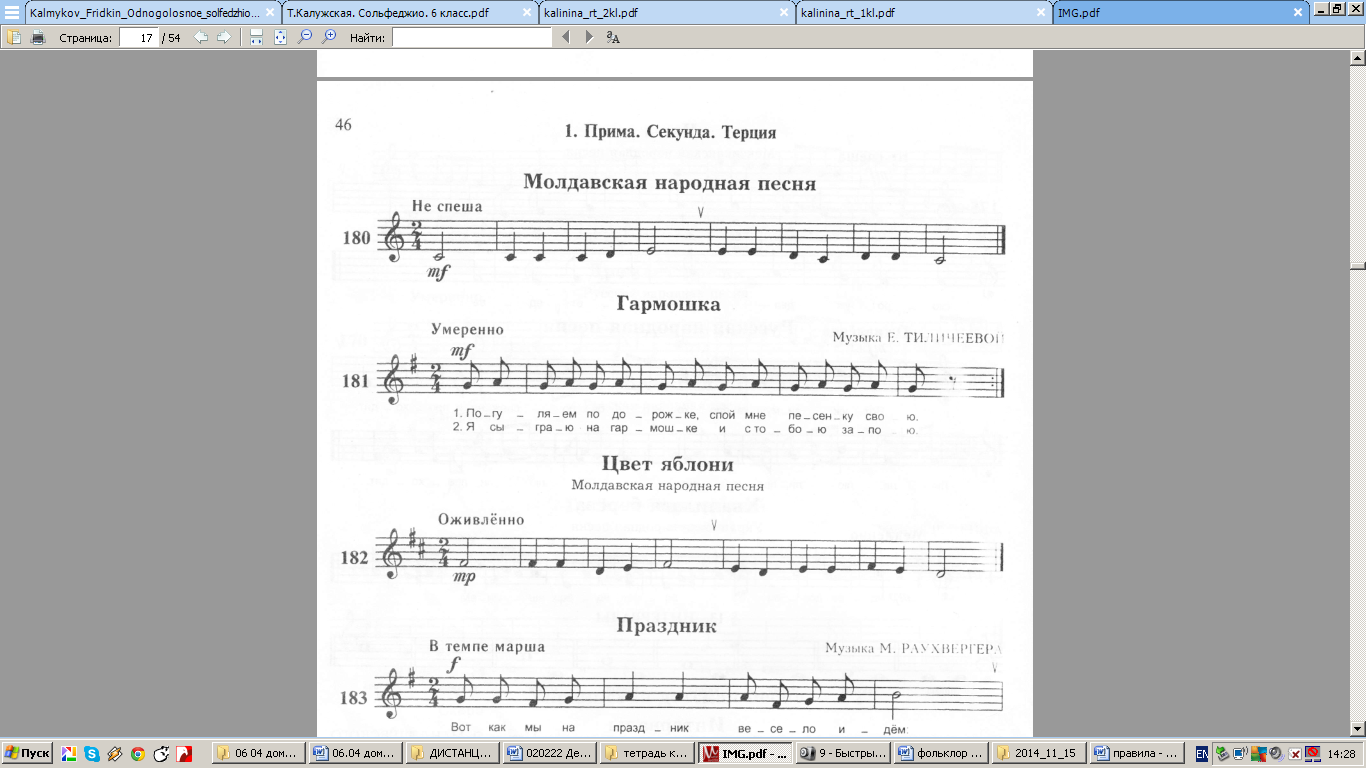 3 (8)Выполненное задание сфотографируйте и пришлите по WhatsApp. Пение - голосовым сообщением.Тема: Ритм две шестнадцатых и восьмая .Ритм образуется из разделения  первой восьмой ноты из двух восьмых. 1.Простучи ритм, считай вслух: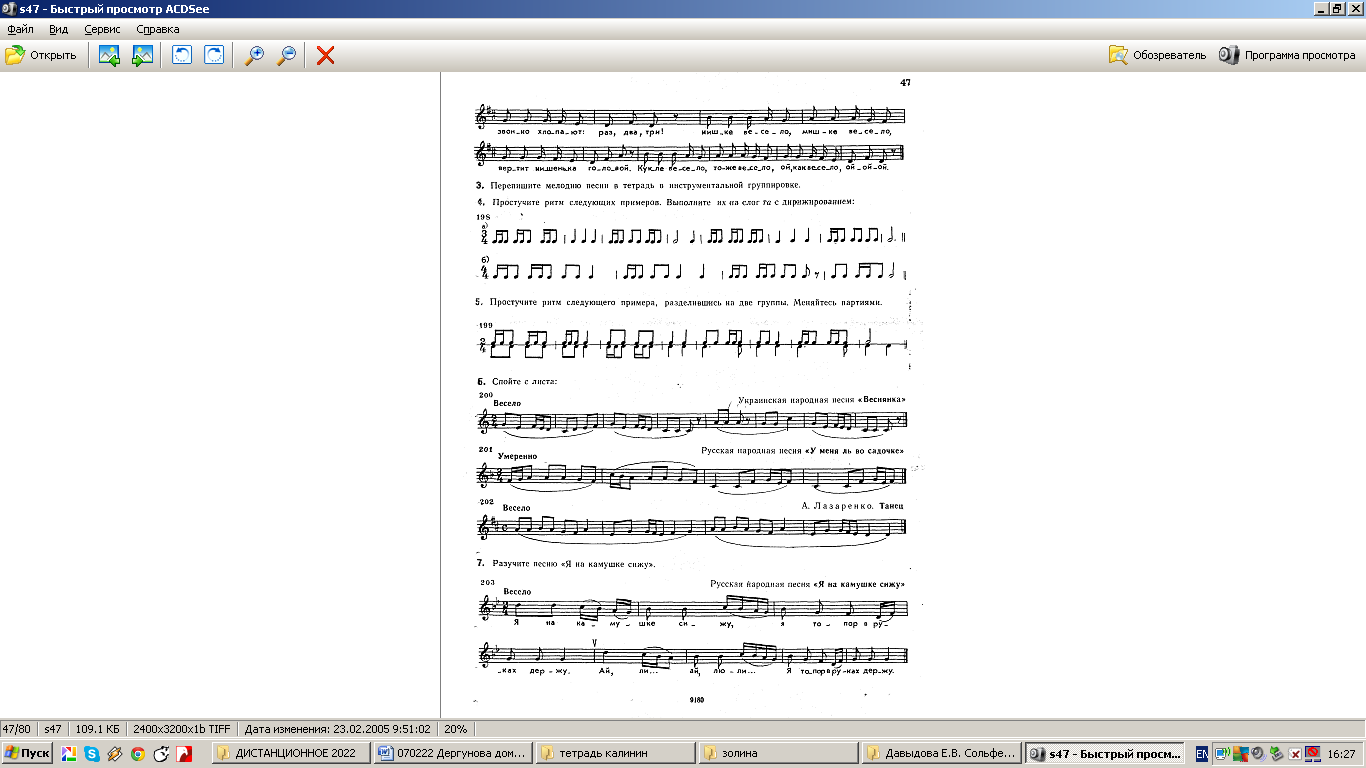 2.Подпиши интервалы: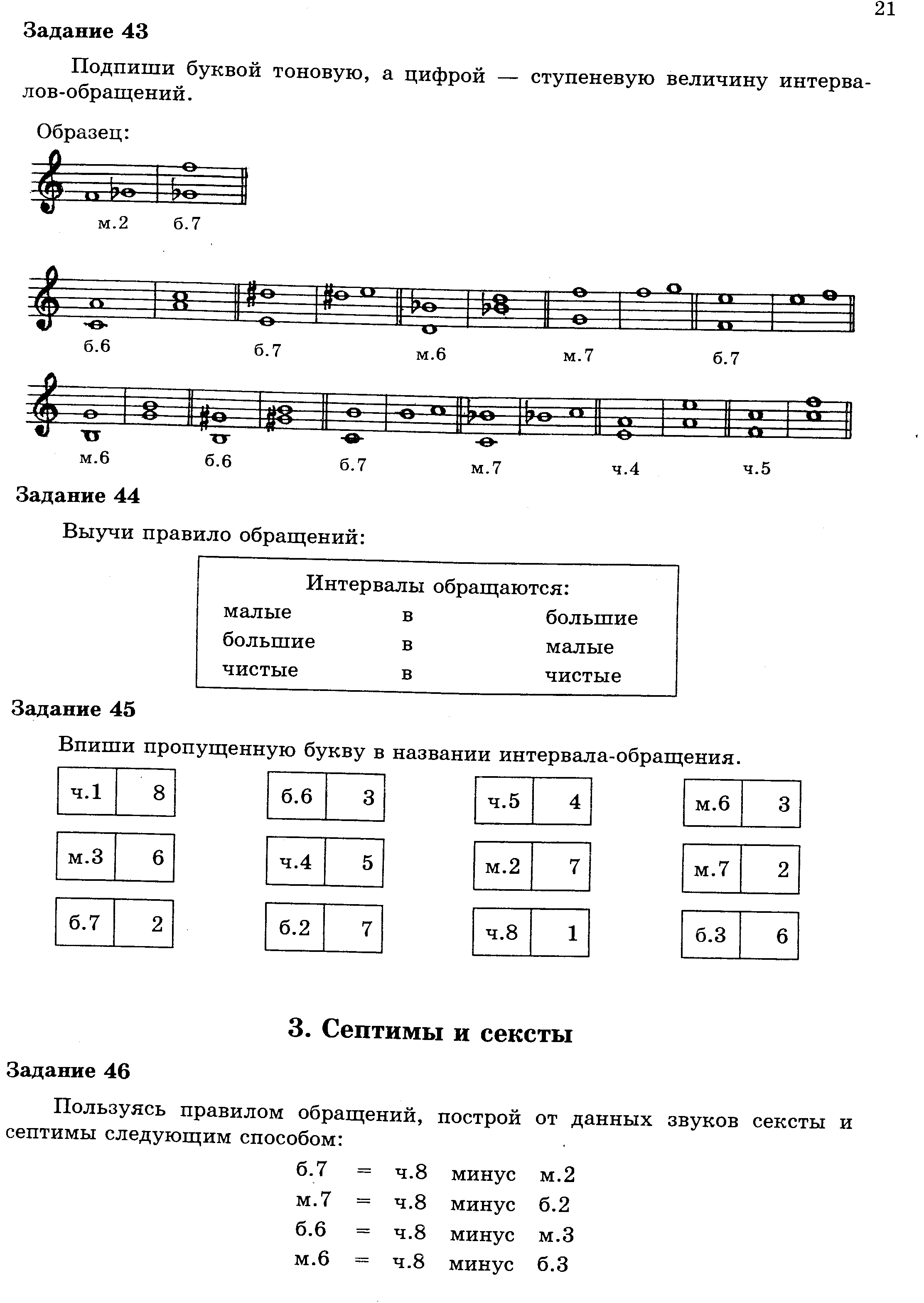 3. Музыкальный пример петь, дирижировать наизусть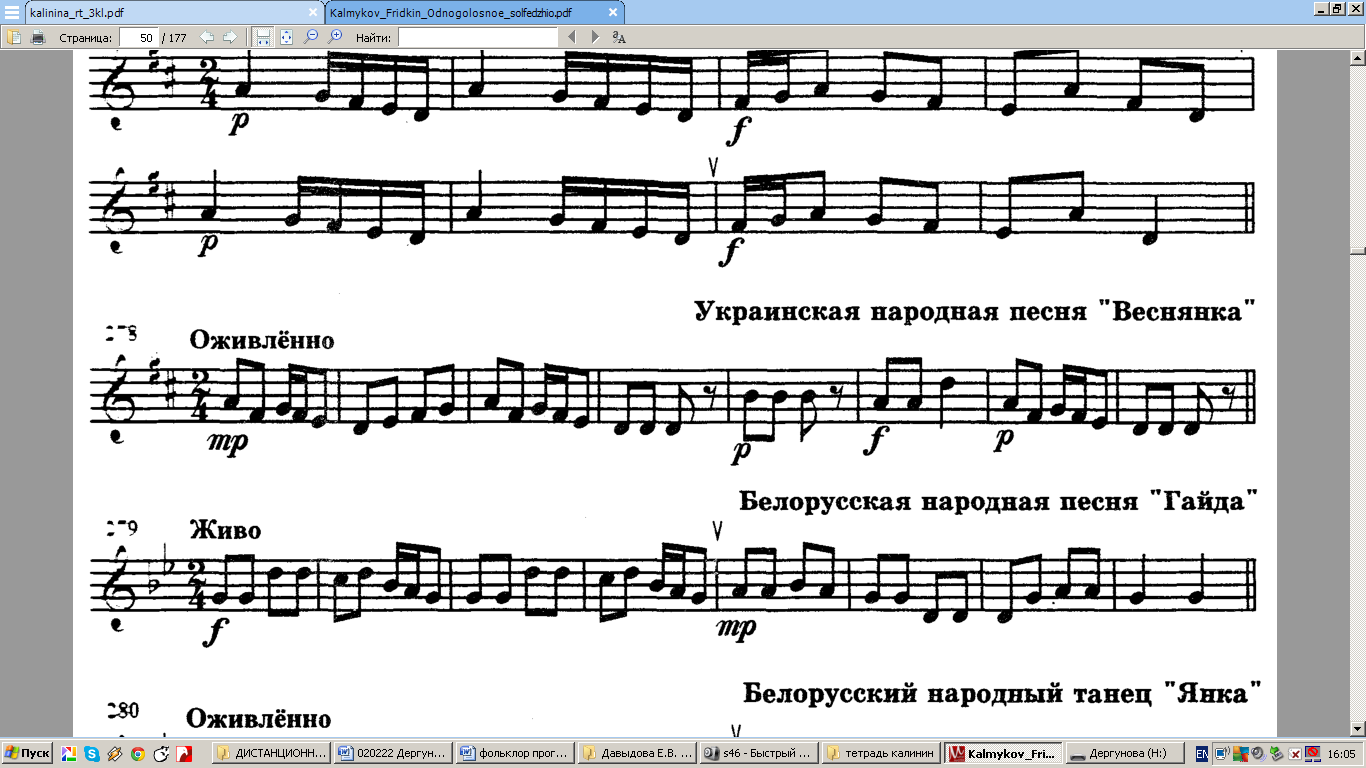 4(8)Выполненное задание сфотографируйте и пришлите по WhatsApp. Пение - голосовым сообщением.Тема: «Тональность Ля-бемоль мажор»1.Записать, играть и петь Ля бемоль Мажор, построить ув.4, ум.5, TSD с обращениями,  D7.2.Музыкальный пример петь, дирижировать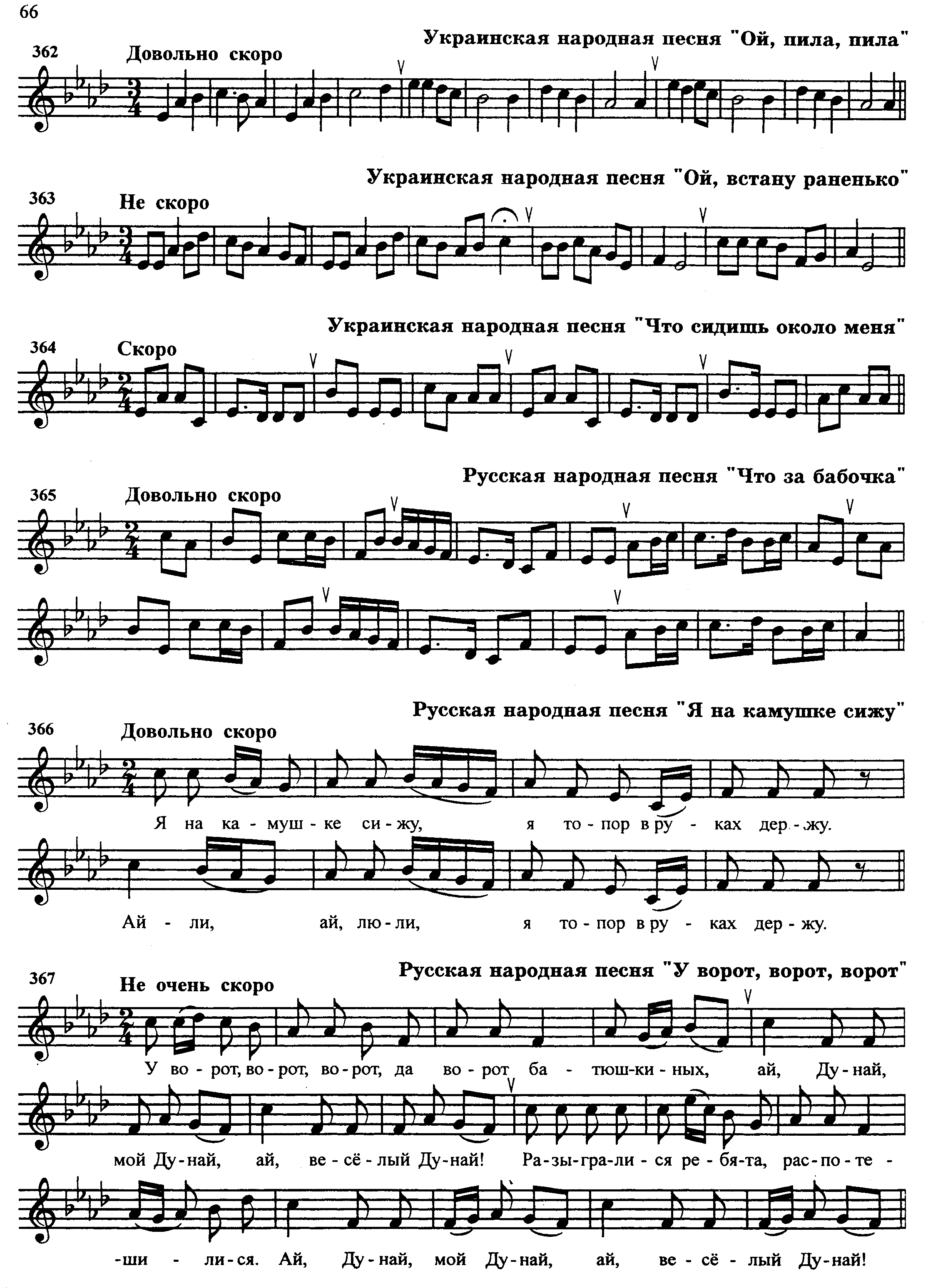 5 (8)Выполненное задание сфотографируйте и пришлите по WhatsApp. Пение - голосовым сообщением.Тема: Построение мажорных и минорных трезвучий, секстаккордов, квартсекстаккордов от звука.   1.Выучить правило «Построение мажорных и минорных трезвучий, секстаккордов, квартсекстаккордов от звука».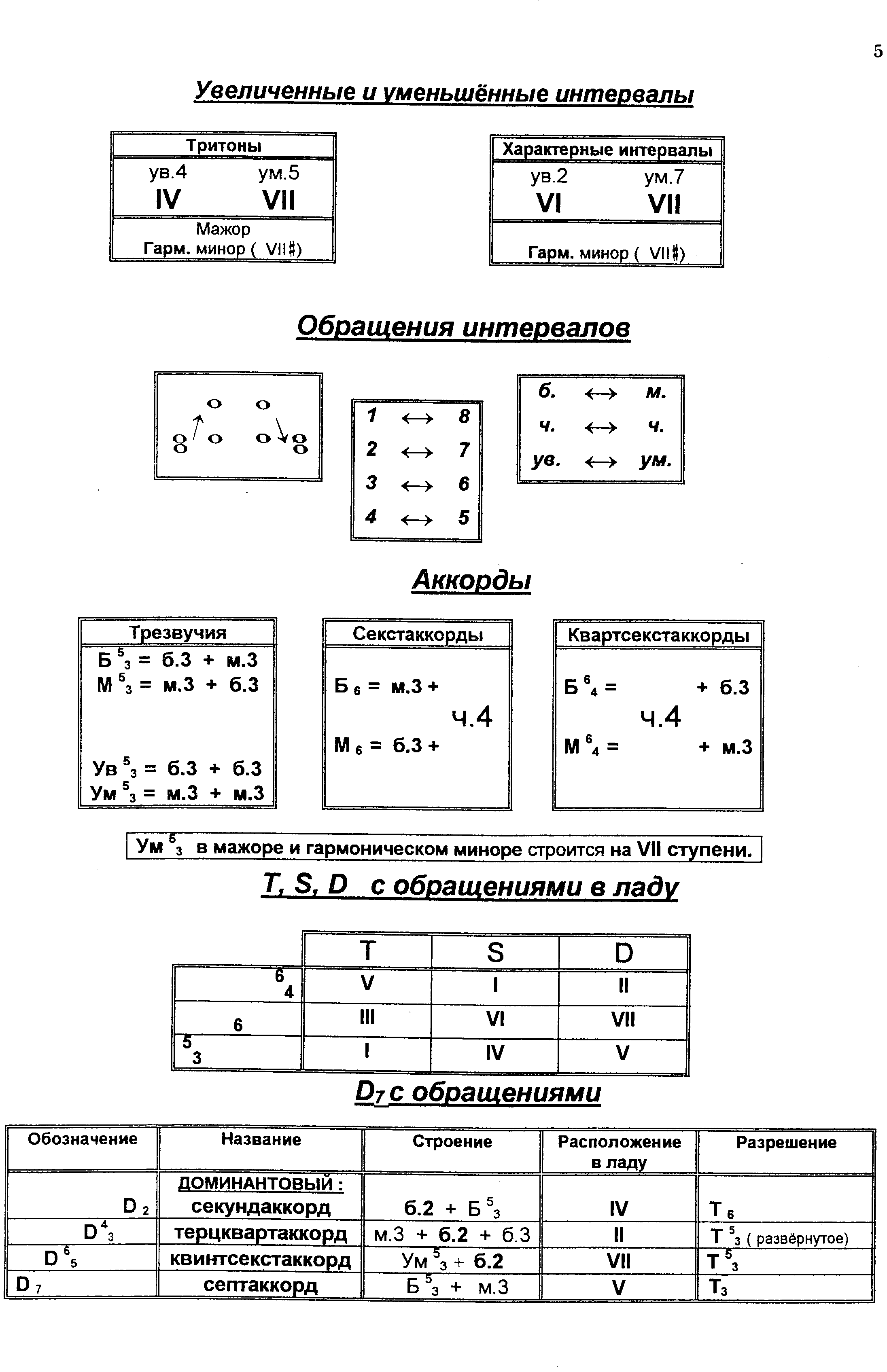 2.Построить Б53, Б6, Б64, М53, M6, M64 от соль 3. Записать гамму Си Мажор с разбором.4. сб. Е.Давыдова  №101  - повторить, петь, дирижировать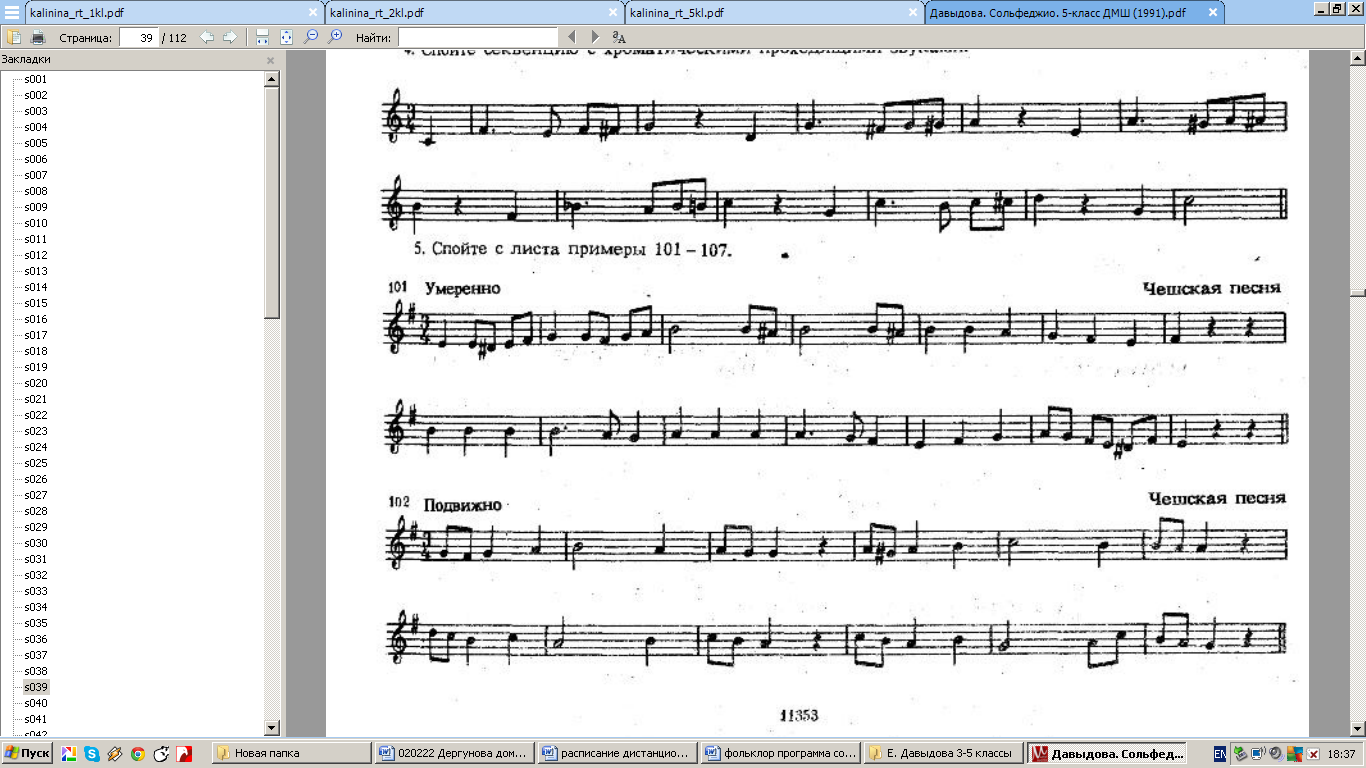 6 (8)Выполненное задание сфотографируйте и пришлите по WhatsApp. Пение - голосовым сообщением.Тема: «Тональность ре-диез минор». Гаммой ре-диез минор называется гамма, в которой тоника- ре -диез и при ключе стоят 6 диезов. До дубль диез – повышение на тон.1.Записать гамму ре-диез минор натурального, гармонического вида. Построить в гармоническом виде тритоны, характерные интервалы, главные трезвучия с обращениями, D7с обращениями.В натуральном виде построить главные трезвучия с обращениями2.Музыкальный пример петь, дирижировать: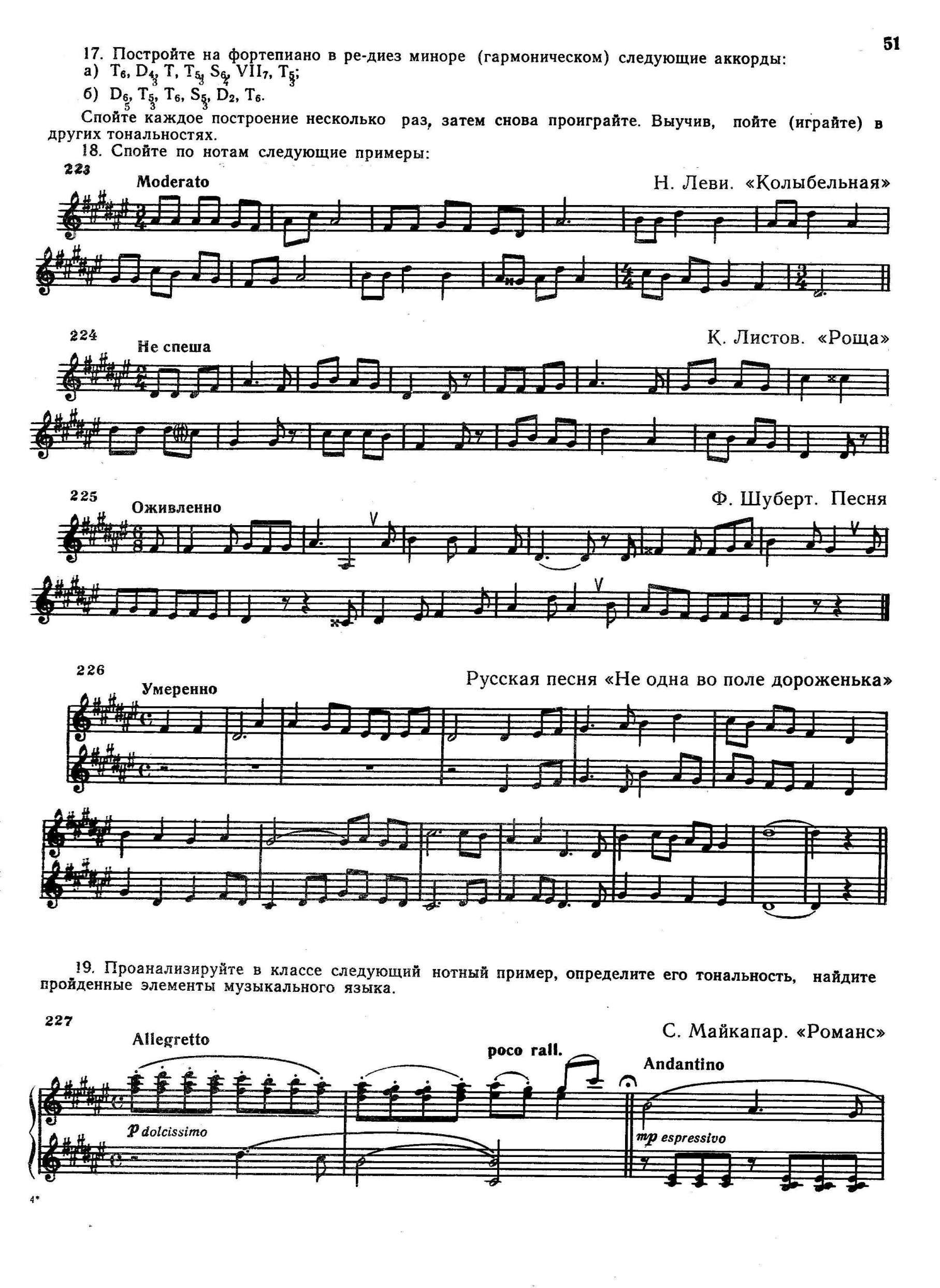 7(8)Выполненное задание сфотографируйте и пришлите по WhatsApp. Пение - голосовым сообщением.Тема: «Построение и разрешение тритонов от звука»Для того, чтобы построить тритон в тональности, нужно определить нижний звук кварты в каком мажоре является IV ст. и разрешить в сексту. в квинте - VII ступень нижний звук, разрешить в терцию.1.Разрешить указанные интервалы, подписать тональности и ступени, на которых они построены: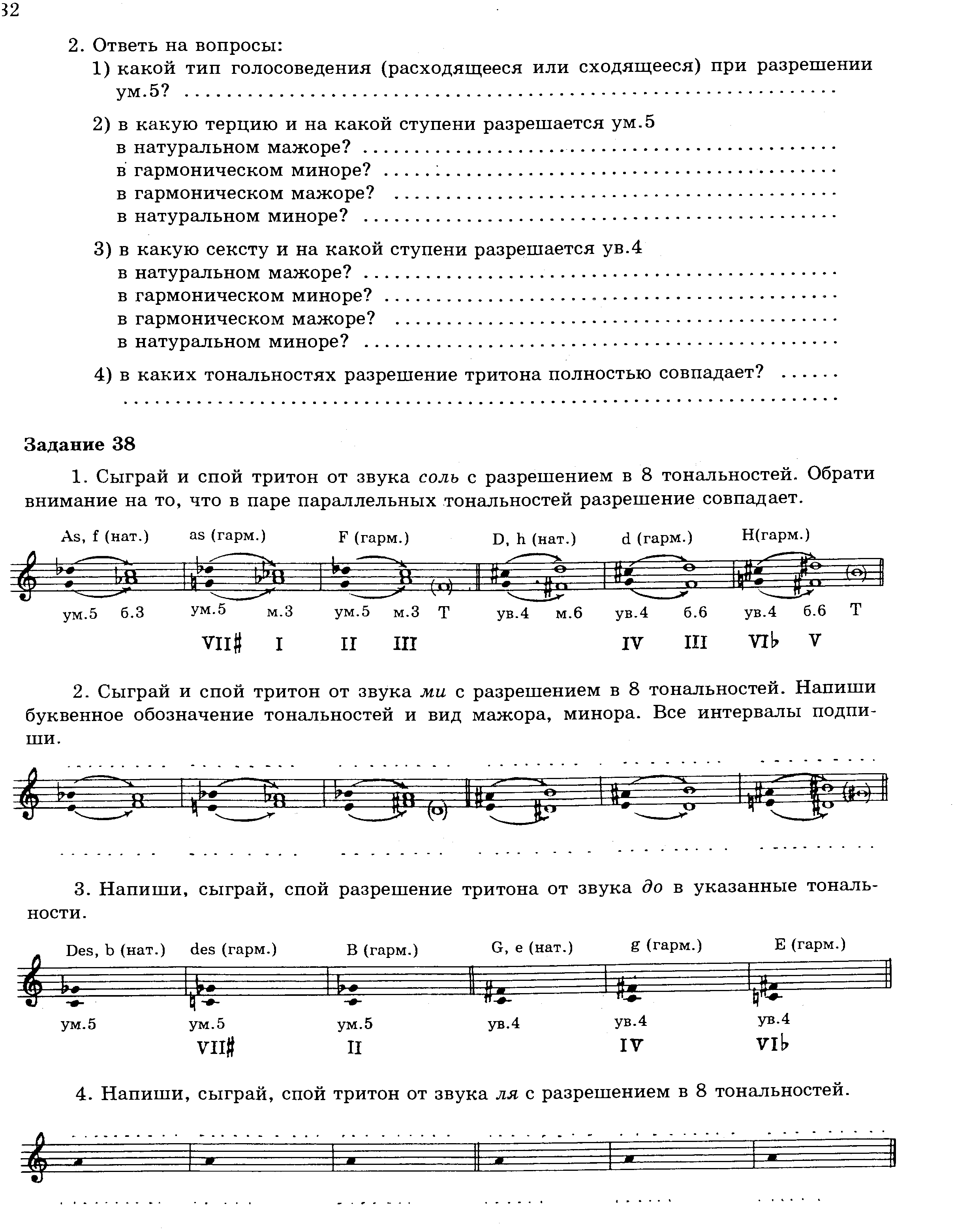 2. Записать с разбором гамму f-moll гармонического вида.3. Музыкальный пример петь, дирижировать: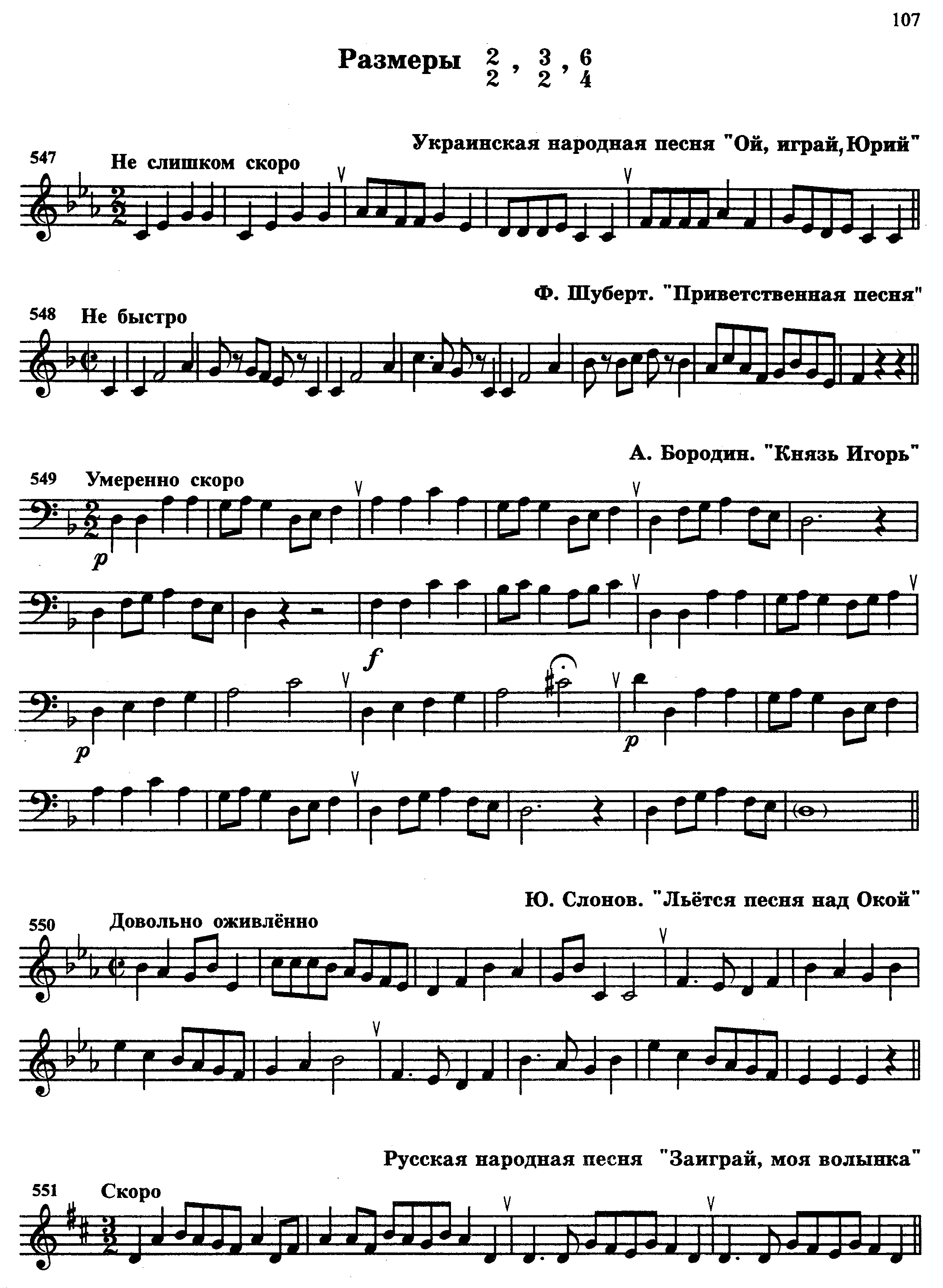 Дирижировать как в двухдольном размере. На одну долю петь две четверти.8 (8)Выполненное задание сфотографируйте и пришлите по WhatsApp. Пение - голосовым сообщением.Тема: «Семиступенные диатонические народные лады».Записать лады народной музыки от си бемоляЗаписать с разбором гамму Си бемоль Мажор.3.Сдать голосовым сообщением музыкальные примеры: № 727,734(сб.Калмыков. Фридкин), №330 (сб. Калужская)4.Петь примеры из 1, 2 билетов.